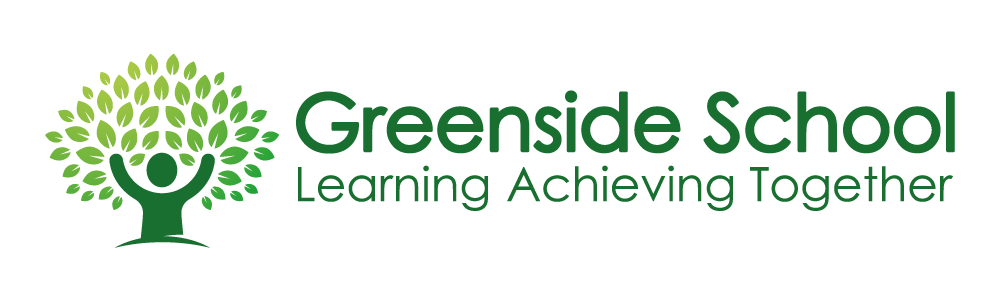 Greenside SchoolShephall GreenHerts.  SG2 9XSTel. No. 01438 315356Fax No. 01438 748034www.greenside.herts.sch.ukRe: Teaching position Dear Applicant,Thank you for your interest in a teaching position at Greenside School. This is a new position and will require the successful applicant to work as a member of a team supporting learners who have a range of complex physical, medical and sensory needs which are in addition to their severe or profound and multiple learning difficulties. Included in this pack is:Job descriptionSpecification.Application form. Greenside is a Community Special School catering for 160 learners aged 2 to 19 years, with severe or profound learning difficulties. We are an outward looking school. Part of our senior provision is co-located with Barnwell Middle School. We have 3 learning facilities at a local shopping centre (The Hyde). Our Outreach service supports local primary schools. In partnership with North Hertfordshire College, we provide post – 19 education for students who have profound learning, physical and/or sensory impairments. Our school provides specialist provision for learners with Autistic Spectrum Conditions (ASC). This is a developing aspect of the school. It is important that candidates are able to demonstrate a knowledge and understanding of ASC. Many of our learners experience high levels of anxiety and difficulties in self-regulation and as a result they may present difficult or dangerous behaviours that place themselves and others at risk of serious harm. Our learners need teachers who are;positiveunderstandingnon-judgemental,creativephysically fitemotionally resistantoutstanding communicators ambitious optimisticsolution focussedPlease only apply if you relate to these qualities and values. The successful applicant will work within an interdisciplinary team delivering a broad and relevant curriculum, which places emphasis on preparing a highly personalised approach, which we call “My Curriculum.” (Please see our website www.greenside.herts.sch.uk for further details).  An important aspect of our school are the opportunities we provide for continuous professional development. We welcome applications from newly qualified teachers, who will receive high quality support and guidance. Please contact me if you have any questions, or would like to visit. I look forward to receiving your application. Yours sincerely,Dave VictorHeadteacher Headteacher: Dave Victor: 1st March 2021